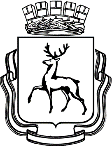 АДМИНИСТРАЦИЯ ГОРОДА НИЖНЕГО НОВГОРОДАП О С Т А Н О В Л Е Н И ЕВ целях повышения качества и эффективности транспортного обслуживания населения муниципального образования город Нижний Новгород, развития рынка пассажирских перевозок в городе Нижнем Новгороде, руководствуясь положениями Федерального закона от 13.07.2015 № 220-ФЗ «Об организации регулярных перевозок пассажиров и багажа автомобильным транспортом и городским наземным электрическим транспортом в Российской Федерации и о внесении изменений в отдельные законодательные акты Российской Федерации» (далее – ФЗ № 220), Федерального закона от 06.10.2003 № 131-ФЗ «Об общих принципах организации местного самоуправления в Российской Федерации», на основании статьи 43 Устава города Нижнего Новгорода администрация города Нижнего Новгорода постановляет:1. Внести в пункт 4.1.2 постановления администрации города Нижнего Новгорода от 12.07.2016 № 2051 «Об утверждении документа планирования регулярных перевозок в городе Нижнем Новгороде» изменения согласно приложению 1.2. Департаменту общественных отношений и информации администрации города Нижнего Новгорода (Амбарцумян Р.М.) обеспечить опубликование настоящего постановления в официальном печатном средстве массовой информации - газете «День города. Нижний Новгород».3. Департаменту правового обеспечения администрации города Нижнего Новгорода (Киселева С.Б.) обеспечить размещение настоящего постановления на официальном сайте администрации города Нижнего Новгорода в сети Интернет.4. Контроль за исполнением постановления возложить на первого заместителя главы администрации города Нижнего Новгорода Миронова С.М.Глава администрации города   							С.В.БеловА.В.Голофастов246 82 81Приложение №14.1.2. Развитие городского пассажирского транспорта на период до 2018 года включительно.Масштабные инфраструктурные изменения последнего десятилетия в Нижнем Новгороде, такие, как ввод станции метро «Горьковская» (рост пассажиропотока метро на 25%), строительство Метромоста с выходом на  Московское  шоссе, окончание строительства станции метро «Стрелка» (ожидаемое увеличение пассажиропотока до 15%),  строительство новых объектов социальной инфраструктуры, таких, как Онкоцентр и стадион к ЧМ-2018, возведение ряда новых жилых микрорайонов с плотным проживанием экономически активного населения, все это требует перераспределения транспортных потоков для более удобного передвижения жителей города, совершенствования маршрутной сети городского пассажирского транспорта с учетом многочисленных жалоб и предложений населения за период 2014-2017гг:открытия автобусных маршрутов по нерегулируемым тарифам с использованием подвижного состава не ниже среднего класса:изменения маршрутов регулярных перевозок по регулируемым тарифам:отмены в течение 2016-2018 годов маршрутов, осуществляющих пассажирские перевозки по регулируемым тарифам:отмены в течение 2016-2018 годов маршрутов, осуществляющих пассажирские перевозки по нерегулируемым тарифам (обоснование отмены перечисленных ниже маршрутов содержится в приложении №2 к настоящему постановлению): оптимизации действующих маршрутов и подвижного состава на них;внедрение автоматизированной системы контроля оплаты проезда на всех видах городского пассажирского транспорта, вне зависимости от форм собственности;создание и использование тарифных планов по оплате проезда пассажиров и провоза багажа, классифицированных по числу поездок, по времени, а также социальных тарифных планов, подлежащих субсидированию в объемах, предусмотренных законодательством;обеспечение приоритетного проезда городского пассажирского транспорта с использованием выделенных полос движения;строительство троллейбусной линии на улицах Бетанкура и Карла Маркса;возобновление движения троллейбусов по маршрутам, вынужденно закрытым в 2008 году в связи со строительством метромоста, с восстановлением контактной сети по направлениям Мещерское озеро – Московский вокзал – проспект Ленина – улица Космонавта Комарова и Улица Памирская – Красная Этна;строительство троллейбусной линии по проспекту Гагарина до деревни «Ольгино»;строительство разворотных площадок городского пассажирского транспорта на улице Барминской (в районе дома № 8А), улице Деловой (с учетом необходимости обеспечения транспортного обслуживания Нижегородского онкологического диспансера), улице Пермякова, улице Академика Сахарова, в районе станции «Петряевка», в районе международного аэропорта «Стригино», совмещенной автобусной и троллейбусной отстойно-разворотной площадки на улице Сергея Акимова (в районе дома № 43).4.1.2.1. График заключения муниципальных контрактов:Заключение муниципальных контрактов на осуществление регулярных пассажирских перевозок по регулируемым тарифам в порядке, установленном законодательством Российской Федерации, планируется в срок до 14 апреля 2020 года.№О внесении изменений в постановление администрации города Нижнего Новгорода от 12.07.2016 № 2051О внесении изменений в постановление администрации города Нижнего Новгорода от 12.07.2016 № 2051О внесении изменений в постановление администрации города Нижнего Новгорода от 12.07.2016 № 2051О внесении изменений в постановление администрации города Нижнего Новгорода от 12.07.2016 № 2051№ п/пНаименование маршрутаПуть следования1ул.Федосеенко – пл.Свободыул.Федосеенко - ул.Коновалова - пр.Кораблестроителей - ул.Баренца - ул.Новосельская - ул.Сутырина - пр.Союзный - ул.Коминтерна - Сормовское ш. - Московское ш. - ул.Советская - Канавинский мост - Нижне-Волжская наб. - Зеленский съезд - пл.Минина и Пожарского - ул.Варварская - пл.Свободы2а/в Щербинки - ул.Деловаяпр.Гагарина – пл.Лядова – ул.Белинского – ул.Родионова – ул.Деловая3Нагулино – м/р Соцгород-2ул.Новополевая – ул.Рельсовая – ул.Ореховская – ул.Патриотов – ул.Космическая – ул.Мончегорская – ул.Коломенская – ул.Лескова – ул.Веденяпина – пр.Октября – ул.Дьяконова – пр.Бусыгина – ул.Львовская – ул.Строкина – ул.Советской Армии4ул.Корнилова –Южное шоссеул.Васюнина – ул.Ивлиева – ул.Рокоссовского – ул.Сахарова – ул.Полярная – ул.Горная – пр.Гагарина – Мызинский мост – ул.Новикова-Прибоя – пр.Ленина – ул.Веденяпина – Южное шоссе5а/в Щербинки – ул.Усиловапр.Гагарина – ул. 40 лет Октября – ул.Полярная – Анкудиновское ш. – ул.Нартова – ул.Бекетова – ул.Ванеева – ул.Сусловой – ул.Бринского – ул.Родионова – ул.Фруктовая – ул.Усилова6ЗКПД-4 – Кузнечиха-2пр.Кораблестроителей – пр.70 лет Октября – ул.Стрелковая – ул.Циолковского – ул.Ярошенко – пр.Героев – Комсомольское ш. – пл.Комсомольская – Молитовский мост – пл.Лядова – пр.Гагарина – ул.Бекетова – ул.Козицкого – ул.Ивлиева 7пос.Черепичный – ул.Долгополоваул.Шапошникова – ул.Геологов – ул.Кащенко – ул.Кемеровская – пр.Гагарина – ул.Бекетова – ул.Ванеева – пл.Свободы – пл.Минина – Нижне-Волжская наб. – Канавинский мост – ул.Советская – пл.Революции – ул.Долгополова8ул.Долгополова –Верхние Печерыул.Литвинова – метромост – пл.Горького – ул.Горького – пл.Свободы –пл.Минина и Пожарского – ул.Минина – ул.Родионова – Казанское ш. – ул.Лопатина – ул.Верхне-Печерская – ул.Богдановича9ул.Долгополова –Верхние Печерыул.Литвинова – метромост – ул.Горького – пл.Свободы – ул.Ванеева – ул.Сусловой – ул.Бринского – Казанское ш. – ул.Лопатина – ул.Верхне-Печерская – ул.Касьянова – Казанское ш.10Красное Сормово –а/в Щербинкиул.Свободы – ул.Коминтерна – ул.Страж Революции – пр.Героев – Комсомольское ш. – пл.Комсомольская – Молитовский мост – пл.Лядова – пр.Гагарина11Мещерское озеро – а/в Щербинкиул.Акимова – ул.Карла Маркса – ул.Самаркандская – ул.Советская – пл.Революции – ул.Долгополова – ул.Июльских дней – пл.Комсомольская – ул.Голубева – ул.Баумана – ул.Памирская – ул.Комарова – пр.Ленина – ул.Новикова-Прибоя – Мызинский мост – пр.Гагарина12АО «Лазурь» –Мещерское озероул.Коновалова – ул.Зайцева – ул.Победная – пр.70 лет Октября – ул.Светлоярская – ул.Циолковского – ул.Культуры – ул.Коминтерна – Сормовское ш. – Московское ш. – ул.Мурашкинская – ул.Акимова – ул.Карла Маркса13м/р Седьмое небо – ул.Космическаяул.Карла Маркса – ул.Самаркандская – ул.Советская – Московское ш. – ул.Кузбасская – ул.Переходникова – пр.Бусыгина – ул.Львовская – ул.Краснодонцев – ул.Колхозная – ул.Коломенская – ул.Мончегорская – ул.Орбели-ул.Минеева-ул.Космическая14Кузнечиха-2 – ул.Дружаеваул.Ивлиева – ул.Козицкого (обратно: ул.Ванеева - ул.Рокоссовского) – ул.Бекетова – пр.Гагарина – пл.Лядова – Молитовский мост – пл.Комсомольская – пр.Ленина – ул.Переходникова – пр.Бусыгина – ул.Львовская15ЗКПД-4 –а/в Щербинкиул.Зайцева – ул.Баренца – ул.Стрелковая – пр.Кораблестроителей – ул.Коновалова – ул.Федосеенко – ул.Культуры – ул.Чаадаева – ул.Рябцева – ул.Кузбасская – ул.Новикова-Прибоя – Мызинский мост – пр.Гагарина16ст.Петряевка – а/в Щербинкист.Петряевка – пр.Молодежный – пр.Ленина – ул.Новикова-Прибоя – Мызинский мост – пр.Гагарина17Агрокомбинат Горьковский – Верхние ПечерыМосковское ш. – ул.Лесной Городок – пер.Камчатский – ул.Ухтомского – ул.Движенцев – ул.Гороховецкая – ул.Кузбасская – ул.Новикова-Прибоя – Мызинский мост – пр.Гагарина – ул.Горная – ул.Полярная – ул.Сахарова – ул.Рокоссовского – ул.Ивлиева – ул.Бринского – ул.Лопатина – ул.Верхне-Печерская – ул.Богдановича18пос.Дачный –м/р Молитовскийул.Порт-Артурская – ул.Гвоздильная – ул.Дружбы – пр.Ленина –ул.Новикова-Прибоя – ул.Суздальская – ул.Попова – ул.Баумана – ул.Голубева – пл.Комсомольская – Комсомольское ш. – ул.Дачная19Московское шоссе – а/в Щербинкиул.Рябцева – ул.Давыдова – ул.Просвещенская – пр.Героев – Московское ш. – метромост – ул.Студенческая – пр.Гагарина20ул.Космическая – Соцгород-2 – ул.Космическаяул.Космическая – ул.Мончегорская – ул.Коломенская – ул.Лескова – ул.Янки Купалы – Южное ш. – ул.Веденяпина – пр.Октября – ул.Комсомольская – ул.Краснодонцев – ул.Советской Армии – ул.Строкина – ул.Раевского – пр.Октября – ул.Веденяпина – Южное ш. – ул.Янки Купалы – ул.Коломенская – ул.Мончегорская – ул.Космическая21а/с Канавинская -пр. Ленина (ул.Адмирала Нахимова)пл.Революции - ул.Июльских дней - пр.Ленина - пл.Комсомольская -ул.Молитовская - ул.Голубева - ул.Баумана - ул.Памирская -ул.Комарова - пр. Ленина (ул.Адмирала Нахимова)22ул.Бурнаковская – м/р Цветыул.Бурнаковская – ул.Акмолинская – ул.Куйбышева – Сормовское ш. – Московское ш. – ул.Советская - Канавинский мост - Нижне-Волжская наб. - Зеленский съезд - пл.Минина и Пожарского - ул.Варварская - пл.Свободы – ул.Ванеева – ул.Сахарова – м/р Цветы№ п/п№ маршрутаИзменение пути следования / наименование конечных пунктовКласс транспортных средств11Без изменений/пл.Минина и Пожарского – а/в ЩербинкиБольшой22Без изменений/м/р Верхние Печеры – а/в ЩербинкиБольшой,Особо большой35Продление от ул.Черниговской до площади Горького/Подновье – пл.ГорькогоСредний49Изменение (от ст.Варя до Мещерского озера – по ул. Бурнаковской, от метромоста до пл. Минина – по ул. Горького, пл.Свободы, ул.Варварской)/Красное Сормово – пл.Минина и ПожарскогоБольшой512Изменение (от ул.Циолковского до ул.Рябцева – по ул. Мирошникова, ул.Чаадаева, ул.Ярошенко)/ЗКПД-4 – а/в ЩербинкиБольшой616Продление от а/с «Сенная» до площади Горького по ул. Белинского, ул.Горького; изменение (от пл. Советской до ул. Бринского – по ул.Васюнина, ул.Ивлиева)/пл.Горького – м/р Кузнечиха-2Средний727Без изменений/Высоково – ул.АртельнаяСредний828Изменение (от пл.Лядова по ул. Большой Покровской до пл.Горького)/Щелоковский хутор - пл.ГорькогоСредний930Без изменений/Черепичный – пл.ГорькогоСредний1032Изменение (от ул.Мончегорской до ул.Космической)/ул.Космическая – ул.ДружаеваБольшой1141Продление от м/р Кузнечиха-2 по ул. Рокоссовского, ул. Сахарова до м/р Цветы; изменение (от ул. Пролетарской до ул.Советской – по ул.Карла Маркса, ул. Бетанкура)/Мещерское озеро – м/р ЦветыСредний1252Изменение (от ул.Пролетарской до Канавинского моста – по ул. Акимова, ул. Бетанкура, ул. Самаркандской, от ул.Родионова до ул.Деловой)/Мещерское озеро – ул.ДеловаяСредний1356Продление от ст. Петряевка до аэропорта; изменение (от 52 квартала до ст.м «Кировская» – по пр.Молодежному в обе стороны)/Аэропорт – Красное СормовоБольшой1457Изменение (от ул. Чаадаева по ул.Рябцева до конечного остановочного пункта «Московское шоссе»)/Московское шоссе – ул.ДубравнаяБольшой1558Изменение (от пл.Лядова по ул.Белинского, ул.Родионова, ул.Фруктовой до ул.Усилова)/ст. Петряевка – ул. УсиловаБольшой1661Изменение (от ул.Лопатина до м/р Верхние Печеры – по ул. Верхне-Печерской, ул.Богдановича)/ул.Долгополова – м/р Верхние ПечерыСредний1768Продление от пл.Свободы до пл.Минина и Пожарского/ул.Космическая – пл.Минина и ПожарскогоБольшой, Особо большой1869Продление от ул.Янки Купалы до м/р Юг, от ул.Пролетарской до м/р Седьмое небо/м/р Юг – м/р Седьмое небоБольшой1977Изменение (от ул. Сазанова до ст. м «Кировская» – по ул. Янки Купалы, Южному шоссе, ул. Веденяпина)/ул.Космическая – м/р ЩербинкиБольшой2080Изменение (от ул.Ванеева по ул.Сахарова до м/р Цветы)/ул.Долгополова – м/р ЦветыСредний2185Изменение (от ст. Мыза до пл.Советской – по ул. 40 лет Октября, ул. Полярной, ул.Сахарова, ул.Ванеева)/м/р Соцгород-2 – м/р Верхние ПечерыБольшой228 (тл)Изменение (от ст. Варя по Сормовскому шоссе, Московскому шоссе до Московского вокзала)/ул.Дубравная – Московский вокзалБольшой2315 (тл)Продление от Московского вокзала по ул.Мурашкинской, Мещерскому бульвару до Мещерского озера/ст. Чаадаево – Мещерское озероБольшой2425 (тл)Сокращение до Московского вокзала/ул.Архангельская – Московский вокзалБольшой2518 (тр)Продление от Лапшихи до ул.ИвлиеваБольшой2622 (тр)Продление от ст. м Автозаводская по ул.Новикова-Прибоя, ул.Аксакова, ул.Дружбы, ул.Дачной, ул.Спортивной, ул.Чкалова до Московского вокзалаБольшой№ п/п№ маршрутаДополнительные  мероприятия14Уведомление перевозчиков об отмене маршрутов, внесение изменений в реестр муниципальных маршрутов регулярных перевозок города Нижнего Новгорода27Уведомление перевозчиков об отмене маршрутов, внесение изменений в реестр муниципальных маршрутов регулярных перевозок города Нижнего Новгорода315Уведомление перевозчиков об отмене маршрутов, внесение изменений в реестр муниципальных маршрутов регулярных перевозок города Нижнего Новгорода420Уведомление перевозчиков об отмене маршрутов, внесение изменений в реестр муниципальных маршрутов регулярных перевозок города Нижнего Новгорода522Уведомление перевозчиков об отмене маршрутов, внесение изменений в реестр муниципальных маршрутов регулярных перевозок города Нижнего Новгорода623Уведомление перевозчиков об отмене маршрутов, внесение изменений в реестр муниципальных маршрутов регулярных перевозок города Нижнего Новгорода738Уведомление перевозчиков об отмене маршрутов, внесение изменений в реестр муниципальных маршрутов регулярных перевозок города Нижнего Новгорода853Уведомление перевозчиков об отмене маршрутов, внесение изменений в реестр муниципальных маршрутов регулярных перевозок города Нижнего Новгорода953БУведомление перевозчиков об отмене маршрутов, внесение изменений в реестр муниципальных маршрутов регулярных перевозок города Нижнего Новгорода1095Уведомление перевозчиков об отмене маршрутов, внесение изменений в реестр муниципальных маршрутов регулярных перевозок города Нижнего Новгорода№ п/п№ маршрутаДополнительные  мероприятия1Т-6Уведомление перевозчиков об отмене маршрутов, внесение изменений в реестр муниципальных маршрутов регулярных перевозок города Нижнего Новгорода2Т-9Уведомление перевозчиков об отмене маршрутов, внесение изменений в реестр муниципальных маршрутов регулярных перевозок города Нижнего Новгорода3Т-17Уведомление перевозчиков об отмене маршрутов, внесение изменений в реестр муниципальных маршрутов регулярных перевозок города Нижнего Новгорода4Т-25Уведомление перевозчиков об отмене маршрутов, внесение изменений в реестр муниципальных маршрутов регулярных перевозок города Нижнего Новгорода5Т-33Уведомление перевозчиков об отмене маршрутов, внесение изменений в реестр муниципальных маршрутов регулярных перевозок города Нижнего Новгорода6Т-35Уведомление перевозчиков об отмене маршрутов, внесение изменений в реестр муниципальных маршрутов регулярных перевозок города Нижнего Новгорода7Т-37Уведомление перевозчиков об отмене маршрутов, внесение изменений в реестр муниципальных маршрутов регулярных перевозок города Нижнего Новгорода8Т-41Уведомление перевозчиков об отмене маршрутов, внесение изменений в реестр муниципальных маршрутов регулярных перевозок города Нижнего Новгорода9Т-42Уведомление перевозчиков об отмене маршрутов, внесение изменений в реестр муниципальных маршрутов регулярных перевозок города Нижнего Новгорода10Т-46Уведомление перевозчиков об отмене маршрутов, внесение изменений в реестр муниципальных маршрутов регулярных перевозок города Нижнего Новгорода11Т-47Уведомление перевозчиков об отмене маршрутов, внесение изменений в реестр муниципальных маршрутов регулярных перевозок города Нижнего Новгорода12Т-52Уведомление перевозчиков об отмене маршрутов, внесение изменений в реестр муниципальных маршрутов регулярных перевозок города Нижнего Новгорода13Т-60Уведомление перевозчиков об отмене маршрутов, внесение изменений в реестр муниципальных маршрутов регулярных перевозок города Нижнего Новгорода14Т-72Уведомление перевозчиков об отмене маршрутов, внесение изменений в реестр муниципальных маршрутов регулярных перевозок города Нижнего Новгорода15Т-76Уведомление перевозчиков об отмене маршрутов, внесение изменений в реестр муниципальных маршрутов регулярных перевозок города Нижнего Новгорода16Т-78Уведомление перевозчиков об отмене маршрутов, внесение изменений в реестр муниципальных маршрутов регулярных перевозок города Нижнего Новгорода17Т-83Уведомление перевозчиков об отмене маршрутов, внесение изменений в реестр муниципальных маршрутов регулярных перевозок города Нижнего Новгорода18Т-90Уведомление перевозчиков об отмене маршрутов, внесение изменений в реестр муниципальных маршрутов регулярных перевозок города Нижнего Новгорода19Т-98Уведомление перевозчиков об отмене маршрутов, внесение изменений в реестр муниципальных маршрутов регулярных перевозок города Нижнего Новгорода